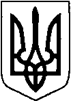 КИЇВСЬКА ОБЛАСТЬТЕТІЇВСЬКА МІСЬКА РАДАVІІІ СКЛИКАННЯВІСІМНАДЦЯТА  СЕСІЯПРОЄКТ  Р І Ш Е Н Н Я28  лютого 2023 року                                                            №     - 18 - VІІІПро затвердження фінансового плануКомунального підприємства «Комунальне некомерційне підприємство«Тетіївський центр первинної медико-санітарної допомоги»Тетіївської міської ради  на 2023 рікВідповідно до  статті 26 Закону України «Про місцеве самоврядування в Україні», статті 78 Господарського кодексу України, Закону України «Основи законодавства України про охорону здоров'я», та  враховуючи висновки постійної комісії міської  ради з питань планування, бюджету та фінансів, Тетіївська міська рада В И Р І Ш И Л А:1. Затвердити фінансовий план Комунального підприємства «Комунальне некомерційне підприємство «Тетіївський центр первинної  медико-санітарної допомоги» Тетіївської міської ради (далі – КП «КНП «Тетіївський ЦПМСД»)   на 2023 рік  (додається).2. Директору  КП «КНП «Тетіївський ЦПМСД» Поліщуку О. А. забезпечити контроль за своєчасним виконанням заходів, передбачених зазначеними фінансовими документами.3. Контроль за виконанням цього рішення покласти на депутатську комісію з питань соціального захисту, охорони здоровʼя, освіти, культури, молоді і спорту (голова комісії – Лях О.М.) та на заступника міського голови з гуманітарних питань Дячук Н.А.      Міський голова 		                                	Богдан БАЛАГУРА                                                                     